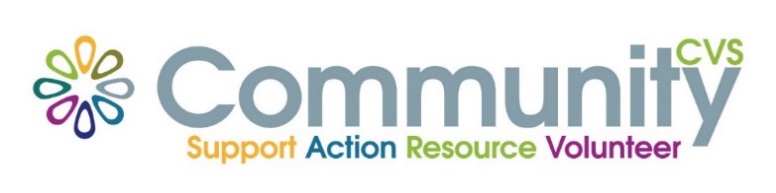 Community CVS Network MeetingThursday 27th April 20239:30am – 11:30amThe Boulevard Centre, 45 Railway Road, Blackburn BB1 1EZ Agenda9.45am Introductions 10.00am Chloe from BwD BC            10:15am Lisa  from Green Patch   10.30am  Tasha from  Soberbee 10.45am Tamara from BYZ   11.00am – Victoria from BwD RE:FRESH   11.30am  – Networking  Date of Next Meeting Thursday 25th May  2023for more information please contact Donna Talbot 01254 583957donna.talbot@CommunityCVS.org.uk